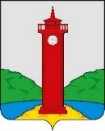  РОССИЙСКАЯ ФЕДЕРАЦИЯ
САМАРСКАЯ ОБЛАСТЬМУНИЦИПАЛЬНЫЙ РАЙОН ВолжскийСОБРАНИЕ ПРЕДСТАВИТЕЛЕЙ СЕЛЬСКОГО ПОСЕЛЕНИЯ КУРУМОЧТРЕТЬЕГО  созыва ПРОЕКТ № 16-11-19 от 25.11.2019гРЕШЕНИЕ«           » декабря 2019 года						№ ____ОБ УСТАНОВЛЕНИИ И ВВЕДЕНИИ В ДЕЙСТВИЕ НА ТЕРРИТОРИИСЕЛЬСКОГО ПОСЕЛЕНИЯ КУРУМОЧ НАЛОГА НА ИМУЩЕСТВО ФИЗИЧЕСКИХ ЛИЦ   НА 2020 ГОД  Руководствуясь ст. 12,15 и главой 32 части  второй Налогового кодекса Российской Федерации, Федеральным законом от 06.10.2003 № 131-ФЗ «Об общих принципах организации местного самоуправления в Российской Федерации»,  Федеральным законом  от 30.10.2018 №378-ФЗ «О внесении изменений в статьи 391 и 407 части второй Налогового кодекса Российской Федерации», Федеральным законом  от 29.09.2019 №321-ФЗ «О внесении изменений в часть вторую Налогового кодекса Российской Федерации», Уставом сельского поселения Курумоч муниципального района Волжский Самарской области, Собрание представителей сельского поселения Курумоч муниципального  района Волжский Самарской  области  РЕШИЛО:   1.Утвердить Положение о налоге на имущество физических лиц на территории сельского поселения Курумоч муниципального района Волжский Самарской области.   2.Установить  на территории сельского поселения Курумоч муниципального района Волжский Самарской области налог на имущество физических лиц (далее - налог) и ввести его в действие с 1 января 2020 года.   3.Решение Собрания представителей сельского поселения Курумоч муниципального района Волжский Самарской области от  «11»  декабря  2018 года	№ 184/51 «Об установлении и введении в действие на территории сельского поселения Курумоч  налога на имущество физических лиц на 2019 год» считать утратившими силу.   4.Обнародовать настоящее Решение путем опубликования в ежемесячном информационном вестнике «Вести сельского поселения Курумоч» и на официальном сайте администрации сельского поселения Курумоч муниципального района Волжский Самарской области - www.sp-kurumoch.ru. 5.Настоящее Решение  вступает в силу с 1 января 2020  года, но не ранее, чем по истечении одного месяца со дня его официального опубликования.Глава сельского поселения Курумочмуниципального района ВолжскийСамарской области                                                                      О.Л.КатынскийПредседатель Собрания Представителейсельского поселения Курумоч                                                  Л.В.БогословскаяКондратьева 3021910                                                                                                                                                                                                                                                       Приложениек Решению Собрания Представителейсельского поселения Курумоч от «     » ноября 2019 г  №           Положение                                                                                                                                  о на налоге на имущество физических лиц  на   территории сельского поселения Курумоч муниципального района Волжский Самарской области(далее - Положение) 1.Общие положения Настоящее Положение в соответствии с главой 32 Налогового Кодекса Российской Федерации устанавливает ставки налога на имущество физических лиц, налоговые льготы, основания и порядок их применения, порядок и сроки уплаты налога, порядок и сроки предоставления налогоплательщиками документов, подтверждающих право на уменьшение налоговой базы. 2.Налогоплательщики  Налогоплательщиками налога (далее – налогоплательщики)  признаются физические лица, обладающие правом собственности на имущество, признаваемое объектом налогообложения в соответствии со статьей 401 Налогового кодекса РФ. 3. Объект налогообложения  Объектом налогообложения признается расположенное в пределах сельского поселения Курумоч следующее имущество:        1) жилой дом;        2) квартира, комната;        3) гараж, машино - место;        4) единый недвижимый комплекс;        5) объект незавершенного строительства;        6) иные здание, строение, сооружение, помещение.   3.1. Дома и жилые строения, расположенные на земельных участках    для ведения личного подсобного, огородничества, садоводства, индивидуального жилищного строительства,   относятся к жилым домам.   3.2. Не признается объектом налогообложения имущество, входящее в состав общего имущества многоквартирного дома.4.Налоговая база   Налоговая база в отношении объектов налогообложения определяется исходя из их кадастровой стоимости, в соответствии с пунктом 2 ст. 402 Налогового кодекса Российской Федерации.   5. Порядок определения налоговой базы исходя из кадастровой стоимости объектов налогообложения       5.1.Налоговая база определяется в отношении каждого объекта налогообложения как его кадастровая стоимость, указанная в Едином государственном реестре  недвижимости по состоянию на 1 января года, являющегося налоговым периодом, с учетом особенностей, предусмотренных настоящим пунктом.5.2. В отношении объекта налогообложения, образованного в течение налогового периода, налоговая база в данном налоговом периоде определяется как его кадастровая стоимость на день внесения в Единый государственный реестр недвижимости сведений, являющихся основанием для определения кадастровой стоимости такого объекта.Изменение кадастровой стоимости объекта налогообложения в течение налогового периода не учитывается при определении налоговой базы в этом и предыдущих налоговых периодах, если иное не предусмотрено настоящим пунктом.Изменение кадастровой стоимости объекта налогообложения вследствие изменения качественных и (или) количественных характеристик этого объекта налогообложения учитывается при определении налоговой базы со дня внесения в Единый государственный реестр недвижимости сведений, являющихся основанием для определения кадастровой стоимости.В случае изменения кадастровой стоимости объекта налогообложения вследствие исправления технической ошибки в сведениях Единого государственного реестра недвижимости о величине кадастровой стоимости, а также в случае уменьшения кадастровой стоимости в связи с исправлением ошибок, допущенных при определении кадастровой стоимости, пересмотром кадастровой стоимости по решению комиссии по рассмотрению споров о результатах определения кадастровой стоимости или решению суда в случае недостоверности сведений, использованных при определении кадастровой стоимости, сведения об измененной кадастровой стоимости, внесенные в Единый государственный реестр недвижимости, учитываются при определении налоговой базы начиная с даты начала применения для целей налогообложения сведений об изменяемой кадастровой стоимости.    В случае изменения кадастровой стоимости объекта налогообложения на основании установления его рыночной стоимости по решению комиссии по рассмотрению споров о результатах определения кадастровой стоимости или решению суда сведения о кадастровой стоимости, установленной решением указанной комиссии или решением суда, внесенные в Единый государственный реестр недвижимости, учитываются при определении налоговой базы начиная с даты начала применения для целей налогообложения кадастровой стоимости, являющейся предметом оспаривания;   5.3.Налоговая база в отношении квартиры, части жилого дома определяется как ее кадастровая стоимость, уменьшенная на величину кадастровой стоимости 20 квадратных метров общей площади этой квартиры, части жилого дома.   5.4.Налоговая база в отношении комнаты, части квартиры  определяется как ее кадастровая стоимость, уменьшенная на величину кадастровой стоимости 10 квадратных метров площади этой комнаты, части квартиры.   5.5.Налоговая база в отношении жилого дома определяется как его кадастровая стоимость, уменьшенная на величину кадастровой стоимости 50 квадратных метров общей площади этого жилого дома.   5.6. Налоговая база в отношении единого недвижимого комплекса, в состав которого входит хотя бы один жилой дом, определяется как его кадастровая стоимость, уменьшенная на один миллион рублей.   5.7. Налоговая база в отношении объектов налогообложения, указанных в пунктах 5.3-5.5 настоящей статьи, находящихся в собственности физических лиц, имеющих трех и более несовершеннолетних детей, уменьшается на величину кадастровой стоимости 5 квадратных метров общей площади квартиры, площади части квартиры, комнаты и 7 квадратных метров общей площади жилого дома, части жилого дома в расчете на одного несовершеннолетнего ребенка.   Налоговый вычет, предусмотренный настоящим пунктом, предоставляется в отношении одного объекта налогообложения каждого вида (квартира, часть квартиры, комната, жилой дом, часть жилого дома) в порядке аналогичном порядку:  физические лица, имеющие право на налоговые льготы, установленные законодательством о налогах и сборах предоставляют в налоговый орган по своему выбору заявление о предоставлении налоговой льготы, а также вправе предоставить документы, подтверждающие право налогоплательщика на налоговую льготу.  Представление заявления о предоставлении налоговой льготы и подтверждение права налогоплательщика на налоговую льготу, рассмотрение налоговым органом такого заявления, направление налогоплательщику  уведомления о предоставлении налоговой льготы либо сообщения об отказе от предоставления налоговой льготы.  Формы заявления  о предоставлении налоговой  льготы  и порядок ее заполнения, формат предоставления такого заявления  в электронной форме, формы уведомления о предоставлении налоговой льготы, сообщения об отказе от предоставления налоговой льготы утверждаются федеральным органом исполнительной власти, уполномоченным по контролю и надзору в области налогов и сборов.  В случае если при применении налоговых вычетов, предусмотренных пунктами 5.3, 5.4, 5.5, 5.6.  налоговая база принимает отрицательное значение, в целях исчисления налога такая налоговая база принимается равной нулю.   6. Налоговый период Налоговым периодом признается календарный год.   7. Налоговые ставки  Определить   исходя из кадастровой стоимости объекта налогообложения налоговые ставки   в следующих размерах: 8. Налоговые льготы8.1. Право на налоговую льготу имеют следующие категории налогоплательщиков:   1)Герои Советского Союза и Герои Российской Федерации, а также лица, награжденные орденом Славы трех степеней;   2)инвалиды I и II групп инвалидности;   3)инвалиды с детства, дети-инвалиды;   4) участники гражданской войны и Великой Отечественной войны, других боевых операций по защите СССР из числа военнослужащих, проходивших службу в воинских частях, штабах и учреждениях, входивших в состав действующей армии, и бывших партизан, а также ветераны боевых действий;   5)лица вольнонаемного состава Советской Армии, Военно-Морского Флота, органов внутренних дел и государственной безопасности, занимавшие штатные должности в воинских частях, штабах и учреждениях, входивших в состав действующей армии в период Великой Отечественной войны, либо лица, находившиеся в этот период в городах, участие в обороне которых засчитывается этим лицам в выслугу лет для назначения пенсии на льготных условиях, установленных для военнослужащих частей действующей армии;   6)лица, имеющие право на получение социальной поддержки в соответствии с Законом Российской Федерации от 15 мая 1991 года № 1244-I «О социальной защите граждан, подвергшихся воздействию радиации вследствие катастрофы на Чернобыльской АЭС», в соответствии с Федеральным законом от 26 ноября 1998 года № 175-ФЗ «О социальной защите граждан Российской Федерации, подвергшихся воздействию радиации вследствие аварии в 1957 году на производственном объединении «Маяк» и сбросов радиоактивных отходов в реку Теча» и Федеральным законом от 10 января 2002 года № 2-ФЗ «О социальных гарантиях гражданам, подвергшимся радиационному воздействию вследствие ядерных испытаний на Семипалатинском полигоне»;    7)военнослужащие, а также граждане, уволенные с военной службы по достижении предельного возраста пребывания на военной службе, состоянию здоровья или в связи с организационно-штатными мероприятиями, имеющие общую продолжительность военной службы 20 лет и более;   8)лица, принимавшие непосредственное участие в составе подразделений особого риска в испытаниях ядерного и термоядерного оружия, ликвидации аварий ядерных установок на средствах вооружения и военных объектах;    9)члены семей военнослужащих, потерявших кормильца, признаваемые таковыми в соответствии с Федеральным законом от 27 мая 1998 года № 76-Федеральным Законом  «О статусе военнослужащих»;    10)пенсионеры, получающие пенсии, назначаемые в порядке, установленном пенсионным законодательством, а также лица, достигшие возраста 60 и 55 лет (соответственно мужчины и женщины), которым в соответствии с законодательством Российской Федерации выплачивается ежемесячное пожизненное содержание;   10.1) физические лица, соответствующие условиям, необходимым для назначения пенсии в соответствии с законодательством Российской Федерации, действовавшим на 31декабря 2018 года;   11)граждане, уволенные с военной службы или призывавшиеся на военные сборы, выполнявшие интернациональный долг в Афганистане и других странах, в которых велись боевые действия;   12)физические лица, получившие или перенесшие лучевую болезнь или ставшие инвалидами в результате испытаний, учений и иных работ, связанных с любыми видами ядерных установок, включая ядерное оружие и космическую технику;  13)родители и супруги военнослужащих и государственных служащих, погибших при исполнении служебных обязанностей;   14)физические лица, осуществляющие профессиональную творческую деятельность, - в отношении специально оборудованных помещений, сооружений, используемых ими исключительно в качестве творческих мастерских, ателье, студий, а также жилых домов, квартир, комнат, используемых для организации открытых для посещения негосударственных музеев, галерей, библиотек, - на период такого их использования;    15)физические лица - в отношении хозяйственных строений или сооружений, площадь каждого из которых не превышает 50 квадратных метров и которые расположены на земельных участках  для ведения личного подсобного, огородничества, садоводства или индивидуального жилищного строительства.  8.2.Налоговая льгота предоставляется в размере подлежащей уплате налогоплательщиком суммы налога в отношении  объекта налогообложения, находящегося в собственности налогоплательщика и не используемого налогоплательщиком в предпринимательской деятельности.  8.3.При определении подлежащей уплате налогоплательщиком суммы налога налоговая льгота предоставляется в отношении одного объекта налогообложения каждого вида по выбору налогоплательщика вне зависимости от количества оснований для применения налоговых льгот.   8.4.Налоговая льгота предоставляется в отношении следующих видов объектов налогообложения:   1) квартира, часть квартиры или комнаты;   2) жилой дом или часть жилого дома;   3)помещение или сооружение, специально оборудованные и  используемые физическими лицами, осуществляющими профессиональную творческую деятельность, исключительно в качестве творческих мастерских, ателье, студий, а также жилых помещений, используемых для организации открытых для посещения негосударственных музеев, галерей, библиотек, - на период такого их использования;  4)хозяйственное строение или сооружение,  площадь каждого из которых не превышает 50 квадратных метров и которые расположены на земельных участках   для ведения личного подсобного,   огородничества, садоводства или индивидуального жилищного строительства; 5)гараж или машино-место.  9.Налоговая льгота не предоставляется в отношении объектов налогообложения, указанных в подпункте 2 пункта 2 статьи 406 Налогового Кодекса Российской  Федерации, за исключением гаражей и машино-мест, расположенных в таких объектах налогообложения.  10.Физические лица, имеющие право на налоговые льготы, установленные законодательством о налогах и сборах, представляют в налоговый орган  по своему выбору заявление о предоставлении налоговой льготы, а так же в праве представить документы, подтверждающие право налогоплательщика на налоговую льготу.    Подтверждение права налогоплательщика на налоговую льготу осуществляется путем предоставления в налоговый орган по своему выбору заявления о предоставлении налоговой льготы и документов, подтверждающих право налогоплательщика на налоговую льготу.    Форма заявления о предоставлении налоговой льготы и порядок ее заполнения, формат предоставления такого заявления в электронной форме утверждается Федеральным органом исполнительной власти, уполномоченным по контролю и надзору в области налогов и сборов.  11.Уведомление о выбранных объектах налогообложения, в отношении которых предоставляется налоговая льгота, представляется налогоплательщиком в налоговый орган по своему выбору не позднее 31 декабря  года, являющегося налоговым периодом, начиная с которого в отношении указанных объектов применяется налоговая льгота.  Уведомление о выбранных объектах налогообложения может быть  представлено в налоговый орган через многофункциональный центр предоставления государственных или муниципальных услуг.    При непредставлении налогоплательщиком, имеющим право на налоговую льготу, уведомления о выбранном объекте налогообложения налоговая льгота предоставляется в отношении одного объекта налогообложения каждого вида с максимальной исчисленной суммой налога. Форма уведомления утверждается федеральным органом исполнительной власти, уполномоченным по контролю и надзору в области налогов и сборов.12. Налоговые льготы в отношении объектов недвижимого имущества, налоговая база по которым определяется как их кадастровая стоимость:     12.1.Налогоплательщик - индивидуальный предприниматель, применяющий  упрощенную систему налогообложения освобождается от уплаты налога на имущество физических лиц, в отношении имущества, используемого для предпринимательской деятельности, за исключением объектов налогообложения налогом на имущество физических лиц, включенных в перечень, определяемый в соответствии с пунктом 7 статьи 378.2 Налогового Кодекса с учетом особенностей, предусмотренных абзацем  вторым пункта 10 статьи 378.2 Налогового Кодекса.     12.2. Налоговая льгота предоставляется по заявлению налогоплательщика  при одновременном соблюдении следующих условий:        1)налогоплательщик - индивидуальный предприниматель, средняя численность работников которого не превышает 100 человек и доходы которого по данным бухгалтерского учета без учета налога на добавленную  стоимость не превысили 60 млн. рублей (с 2014 года с учетом    утвержденного на соответствующий год коэффициента - дефлятора);       2)за истекший налоговый период средняя заработная плата работников составила не менее 1,5 прожиточных минимумов в месяц, утвержденных постановлением Правительства Самарской области;       3)в истекшем налоговом периоде 80 % доходов индивидуального предпринимателя, от всех доходов, определенных по данным бухгалтерского учета, являются доходами, получаемыми по видам экономической деятельности, не относящимся к разделу J(финансовая деятельность), классу 70 раздела К (Операции с недвижимым имуществом) и разделу С (Добыча полезных ископаемых в соответствии с Общероссийским  классификатором видов экономической деятельности, принятых постановлением Госстандарта России от  06.11.2001 № 454-ст.    12.3.Уменьшение суммы налога производится однократно независимо от количества и площади принадлежащих налогоплательщику объектов налогообложения. 13. Порядок и сроки уплаты налога и авансовых платежей по налогу:    Налог подлежит уплате налогоплательщиками не позднее 1 декабря  года, следующего за истекшим налоговым периодом.   Налог уплачивается по месту нахождения объекта налогообложения на основании налогового уведомления, направляемого налогоплательщику налоговым органом.  Направление налогового уведомления допускается не более чем за три налоговых периода, предшествующих календарному году его направления.  Налогоплательщик уплачивает налог не более чем за три налоговых периода, предшествующих календарному году направления налогового уведомления.Вид объекта налогообложения                Ставка налога- жилые дома, части жилых домов, квартир, частей квартир, комнат;-объекты  незавершенного строительства в случае, если проектируемым назначением таких объектов является жилой дом;-единые недвижимые комплексы, в состав которых входит хотя бы  один жилой дом;-гаражи и машино-места, в том числе расположенные в объектах налогообложения;-хозяйственных строения или сооружения, площадь каждого из которых не превышает 50 квадратных метров и которые расположены на земельных участках, предоставленных для ведения личного подсобного, дачного хозяйства, огородничества, садоводства или индивидуального жилищного строительства.  0,3%-административно-деловые центры и торговые центры (комплексы) и помещения в них;                                                        -нежилые помещения, назначение которых в соответствии с кадастровыми паспортами объектов недвижимости или документами технического учета (инвентаризации) объектов недвижимости предусматривает размещение офисов, торговых объектов, объектов общественного питания и бытового обслуживания либо которые фактически используются для размещения офисов, торговых объектов, объектов общественного питания и бытового обслуживания;-объекты недвижимого имущества иностранных организаций, не осуществляющих деятельности в Российской Федерации через постоянные представительства, а также объекты недвижимого имущества иностранных организаций, не относящиеся к деятельности данных организаций в Российской Федерации через постоянные представительства 2,0% Объекты налогообложения, кадастровая стоимость которых превышает 300 млн. рублей2,0%Прочие объекты  налогообложения                           0,5%